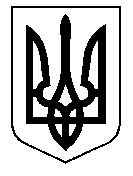 ТАЛЬНІВСЬКА РАЙОННА РАДАЧеркаської областіР  І  Ш  Е  Н  Н  Я11.04.2014                                                                                   № 30-14/VIПро звернення депутатської фракції районної ради партії  ВО «Батьківщина»Відповідно до пункту 9 частини 1 статті 43, статтей 49, 59 Закону України «Про місцеве самоврядування в Україні»,  статтей 21,22  Закону України «Про статус депутатів місцевих рад»,  заслухавши тексти звернень, оголошені депутатом, членом депутатської фракції  районної ради партії ВО «Батьківщина» Бондарчуком В.І.,  районна рада ВИРІШИЛА:1. Підтримати  звернення депутатської фракції районної ради партії ВО «Батьківщина» :1.1. до голови служби безпеки України в Черкаській області (додається);1.2. до прокурора Тальнівського району (додається).2. Голові районної ради направити  підтриманні звернення адресатам згідно пункту 1 даного рішення.3. Контроль за виконанням рішення покласти на постійну комісію районної ради з питань забезпечення законності, правопорядку, прав і свобод громадян.Голова районної ради                                                   Н.Руснак